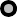 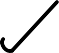 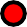 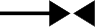 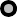 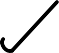 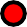 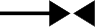 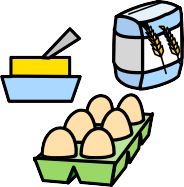 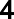 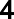 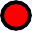 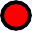 Cup Cakes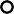 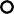 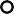 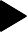 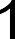 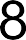 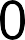 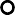 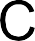 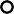 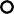 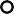 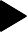 Preheat	the	oven	to	180 degrees.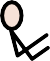 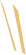 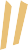 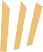 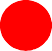 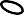 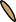 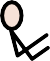 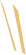 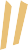 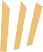 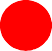 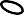 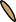 Lay out	12	cake cases	in	a	tray.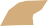 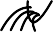 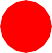 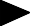 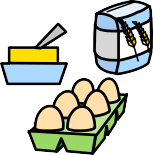 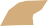 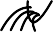 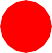 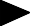 Weigh	out	the	ingredients.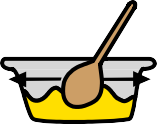 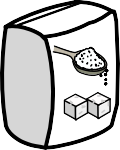 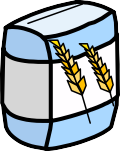 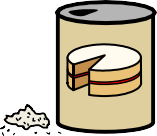 Mix	the	sugar,	flour	and	baking powder.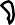 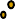 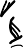 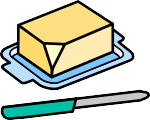 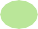 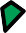 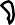 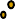 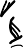 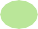 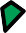 Add	the	butter	and	eggs.Whisk	it	all	together.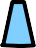 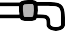 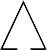 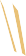 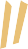 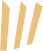 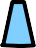 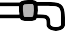 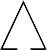 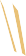 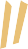 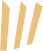 Fill	up	the	cake cases.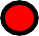 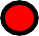 Cup Cakes	Ingredients	List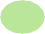 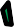 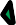 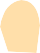 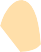 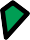 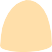 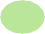 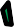 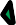 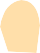 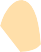 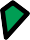 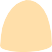 2	eggs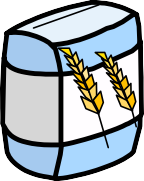 110g (4oz)	self-raising flour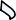 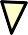 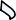 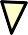 110g (4oz)	butter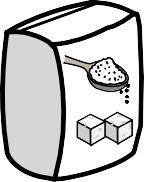 110g (4oz)	caster sugar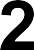 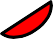 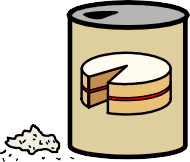 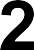 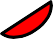 2 teaspoons	baking powderCup Cakes	Ingredients	List2	eggs110g (4oz)	self-raising flour110g (4oz)	butter110g (4oz)	caster sugar2 teaspoons	baking powderCup Cakes	Ingredients	List2	eggs110g (4oz)	self-raising flour110g (4oz)	butter110g (4oz)	caster sugar2 teaspoons	baking powder